                            AYUNTAMIENTO DE MAQUEDA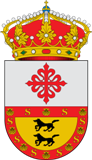 El pleno Extraordinario para la constitución de la nueva Corporación Municipal tendrá lugar el próximo sábado 15 de Junio a las 12:00 horas en el SALON DE PLENOS del Ayuntamiento.          PLENO CONSTITUTIVO DEL NUEVO AYUNTAMIENTO                                            ORDEN DEL DIAConstitución del ayuntamiento y Elección de Alcalde Acta de arqueo y saludo del nuevo Alcalde